                           Madeley Academy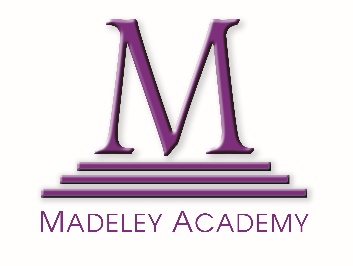                                        Application for Sixth Form                                                September 2024Continue on last page if necessaryDo you have any health or additional issues that you think it would be helpful for us to know abouteg Exam Concessions?Student Personal Information Student Personal Information Student Personal Information Surname:Surname:Male/FemaleForename(s):Forename(s):Date of Birth:                Address: Postcode:Student Mobile N°:Student Mobile N°:Address: Postcode:Student Personal Email Address (not school): Student Personal Email Address (not school): Name of Parent(s)/Carer(s) to whom correspondence should be addressed, including title(s):Name of Parent(s)/Carer(s) to whom correspondence should be addressed, including title(s):Name of Parent(s)/Carer(s) to whom correspondence should be addressed, including title(s):Parent(s)/Carer(s) Mobile N°:Parent(s)/Carer(s) Mobile N°:Home Telephone N°:Parent(s)/Carer(s) Email Address:Parent(s)/Carer(s) Email Address:Parent(s)/Carer(s) Email Address:Current School/College:Current School/College:Current School/College:Name of Headteacher:Name of Headteacher:Name of Headteacher:Academic Information Academic Information Academic Information Academic Information Examinations to be Taken in Year 11Examinations to be Taken in Year 11Examinations to be Taken in Year 11Examinations to be Taken in Year 11ExaminationGCSE, BTEC etc.SubjectExamination BoardEg. Edexcel, OCR, AQAEstimated GradeExaminations Already TakenExaminations Already TakenExaminations Already TakenExaminations Already TakenExaminationGCSE, BTEC etc. SubjectExamination Board Eg. Edexcel, OCR, AQAGrade Achieved   No  YesIf yes please give detailsEarly Indication of Preferred Courses/CareerPlease indicate the subjects/courses you may be interested in studying from the list provided in the Sixth Form Information Booklet/website information and give any future career aspirations. Choose from A Levels, Vocational Courses and our range of Specialist AcademiesThe final options will depend on examinations achieved and available timetable.I am interested in a career in:Where/how did you find out about Madeley Academy?Where/how did you find out about Madeley Academy?Advert (where)Know a studentRadioReferral from Thomas TelfordOther (Please State)Ethnic Information (please tick). This is used for statistical purposes only.Ethnic Information (please tick). This is used for statistical purposes only.Ethnic Information (please tick). This is used for statistical purposes only.Ethnic Information (please tick). This is used for statistical purposes only.Ethnic Information (please tick). This is used for statistical purposes only.Ethnic Information (please tick). This is used for statistical purposes only.White - BritishAny other mixed backgroundBlack – CaribbeanWhite - OtherAsian – Indian Black – African White and Black CaribbeanAsian – Pakistani ChineseWhite and Black African Asian – BangladeshiWhite and AsianAsian – OtherAny other Ethnic Group, please specify belowAny other Ethnic Group, please specify belowAny other Ethnic Group, please specify belowStudent’s Personal StatementPlease give any further information eg interests, extra-curricular responsibilities that you wish to be considered with your application.  Please continue on a separate sheet if necessary.Student’s Personal StatementPlease give any further information eg interests, extra-curricular responsibilities that you wish to be considered with your application.  Please continue on a separate sheet if necessary.Student’s Personal StatementPlease give any further information eg interests, extra-curricular responsibilities that you wish to be considered with your application.  Please continue on a separate sheet if necessary.Student’s Personal StatementPlease give any further information eg interests, extra-curricular responsibilities that you wish to be considered with your application.  Please continue on a separate sheet if necessary.Student’s Personal StatementPlease give any further information eg interests, extra-curricular responsibilities that you wish to be considered with your application.  Please continue on a separate sheet if necessary.Student’s Personal StatementPlease give any further information eg interests, extra-curricular responsibilities that you wish to be considered with your application.  Please continue on a separate sheet if necessary.Any Further Information:Signature:Date:Please return form to:Mrs L Holbrook, Madeley Academy, Castlefields Way, Madeley, Telford TF7 5FBTel: (01952) 527710 Email: lholbrook@madeleyacademy.com